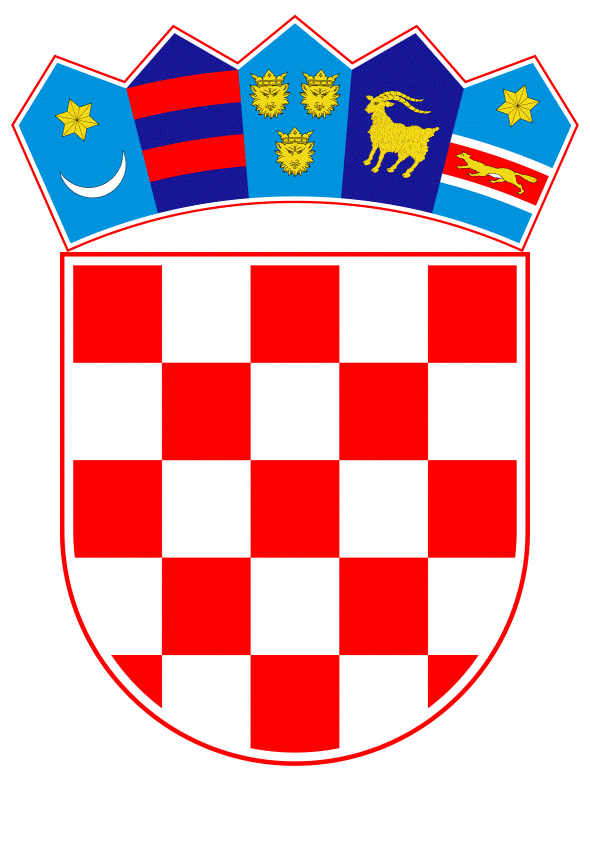 VLADA REPUBLIKE HRVATSKEZagreb, 7. prosinca 2020.______________________________________________________________________________________________________________________________________________________________________________________________________________________________									P r i j e d l o gNa temelju članka 24. stavaka 1. i 3. Zakona o Vladi Republike Hrvatske (Narodne novine, br. 150/11, 119/14, 93/16 i 116/18), Vlada Republike je Hrvatske na sjednici održanoj _________ 2020. donijela O D L U K U o izmjenama Odluke o osnivanju Savjeta za sprječavanje korupcijeI.U Odluci o osnivanju Savjeta za sprječavanje korupcije (Narodne novine, broj 31/17), od 31. ožujka 2017., točka III. mijenja se i glasi:„Savjet čine:– predstavnik Ministarstva pravosuđa i uprave, predsjednik– predstavnik Ministarstva unutarnjih poslova– predstavnik Ministarstva financija– predstavnik Ministarstva vanjskih i europskih poslova– predstavnik Ministarstva turizma i sporta– predstavnik Ministarstva znanosti i obrazovanja– predstavnik Ministarstva gospodarstva i održivog razvoja– predstavnik Ministarstva zdravstva– predstavnik Ministarstva poljoprivrede– predstavnik Ministarstva mora, prometa i infrastrukture– predstavnik Ministarstva kulture i medija– predstavnik Ministarstva prostornoga uređenja, graditeljstva i državne imovine– predstavnik Ureda za udruge– predstavnik Vrhovnog suda Republike Hrvatske– predstavnik Državnog odvjetništva Republike Hrvatske– predstavnik Državnog sudbenog vijeća– predstavnik Državnoodvjetničkog vijeća– predstavnik Državnog ureda za reviziju– predstavnik Državne komisije za kontrolu postupaka javne nabave– predstavnik Povjerenika za informiranje– predstavnik Povjerenstva za odlučivanje o sukobu interesa– predstavnik Pučkog pravobranitelja– predstavnik Državnog izbornog povjerenstva– predstavnik Središnjeg državnog ureda za razvoj digitalnog društva– predstavnik Hrvatske zajednice županija– predstavnik Udruge gradova u Republici Hrvatskoj– predstavnik Hrvatske zajednice općina– četiri predstavnika civilnoga društva iz reda udruga koje se bave pristupom informacijama i transparentnošću, javnim politikama i sprječavanjem korupcije.Predsjednik Savjeta može, po potrebi, u rad Savjeta uključiti i predstavnike drugih nadležnih tijela i institucija.Članovi Savjeta iz stavka 1. ove točke su, za tijela državne uprave, predstavnici na razini državnog tajnika ili ravnatelja uprave, odnosno zamjenika državnog tajnika Središnjeg državnog ureda.Članovi Savjeta iz stavka 1. ove točke imaju svoje zamjenike.“.II. Točka V. mijenja se i glasi:„Ministarstvo pravosuđa i uprave obavijestit će čelnike tijela iz točke III. ove Odluke da, u roku od osam dana od dana stupanja na snagu ove Odluke, imenuju svoga predstavnika i njegovog zamjenika te da o imenovanju neposredno izvijeste Ministarstvo pravosuđa i uprave. Predstavnici organizacija civilnoga društva bit će imenovani na prijedlog Savjeta za razvoj civilnoga društva.“.III.Točka VI. mijenja se i glasi:„Stručne i administrativne poslove za rad Savjeta obavlja Ministarstvo pravosuđa i uprave.“.IV.                  Ova Odluka stupa na snagu danom donošenja, a objavit će se u Narodnim novinama.KLASA: URBROJ: Zagreb, _________ 2020.PREDSJEDNIK
mr. sc. Andrej PlenkovićOBRAZLOŽENJEVlada Republike Hrvatske na svojoj sjednici održanoj 31. ožujka 2017. donijela je Odluku o osnivanju Savjeta za sprječavanje korupcije (Narodne novine, broj 31/17), kao radnog tijela Vlade Republike Hrvatske s ciljem osiguravanja provedbe i nadzora provedbe antikorupcijskih aktivnosti, odnosno unaprjeđenja u njihovoj izradi te uklanjanja potencijalnih prepreka njihovoj provedbi, kako bi se osigurala efikasnost ukupnih nacionalnih antikorupcijskih napora. U okviru svoga djelokruga, Savjet koordinira postupkom izrade nacionalnih strateških i provedbenih dokumenata vezanih uz sprječavanje korupcije, priprema prijedloge te predlaže izmjene i dopune nacionalnih strateških dokumenata vezanih uz sprječavanje korupcije, sustavno prati provedbu aktivnosti provedbenih dokumenata vezanih uz sprječavanje korupcije, sustavno procjenjuje učinke provedbe antikorupcijskih mjera i aktivnosti iz nacionalnih strateških i provedbenih dokumenata vezanih uz sprječavanje korupcije, razvija metode s ciljem unaprjeđenja izrade, provedbe i procjene učinaka provedbe strateških i provedbenih dokumenata vezanih uz sprječavanje korupcije te predlaže Vladi Republike Hrvatske ostale mjere i aktivnosti za sprječavanje korupcije.Stručne i administrativne poslove za rad Savjeta obavlja Ministarstvo pravosuđa i uprave. Savjetom predsjedava član Savjeta koji je predstavnik Ministarstva pravosuđa i uprave. Način rada i odlučivanja Savjeta za sprječavanje korupcije uređen je Poslovnikom.UZ TOČKU I.Točka III. stavak 1. Odluke o osnivanju Savjeta za sprječavanje korupcije mijenja se zbog promjena naziva i nadležnosti pojedinih tijela državne uprave (Ministarstvo pravosuđa i uprave, Ministarstvo gospodarstva i održivog razvoja, Ministarstvo kulture i medija te Ministarstvo prostornoga uređenja, graditeljstva i državne imovine) temeljem Odluke o proglašenju Zakona o ustrojstvu i djelokrugu tijela državne uprave koju je Hrvatski sabor donio na sjednici 22. srpnja 2020. (Klasa: 011-01/20-01/84, Urbroj: 71-10-01/1-20-2), dok Središnji državni ured za šport danom stupanja na snagu navedenog Zakona prestaje s radom, a poslove iz njegova djelokruga preuzima Ministarstvo turizma i sporta. Također se mijenja i naziv Udruge općina u Republici Hrvatskoj u Hrvatsku zajednicu općina. Osim promjene naziva pojedinih tijela, dodani su i nazivi nova tri tijela kojima se proširuje krug članova Savjeta te čiji će predstavnici ubuduće aktivno sudjelovati u njegovom radu. Naime, na devetoj sjednici Savjeta za sprječavanje korupcije održanoj 9. listopada 2019. predloženo je da se Savjet proširi, odnosno da u njegovu radu sudjeluju i dva dodatna tijela - Državno izborno povjerenstvo i Pučki pravobranitelj, a budući da su ista nadležna u određenim područjima koja su povezana s preventivnim antikorupcijskim politikama. Državno izborno povjerenstvo je stalno i neovisno državno tijelo koje u okviru svoje nadležnosti obavlja redovni nadzor financiranja političkih stranaka te je ujedno nositelj provedbe aktivnosti koje se odnose na jačanje transparentnosti financiranja političkih stranaka i izborne promidžbe u okviru nacionalnih strateških dokumenata. Sudjelovanjem predstavnika Državnog izbornog povjerenstva u radu Savjeta jačaju se kapaciteti u kontekstu formiranja nacionalne politike u području borbe protiv korupcije. Nadalje, Zakonom o zaštiti prijavitelja nepravilnosti (Narodne novine, broj 17/19) Pučki pravobranitelj je određen kao tijelo nadležno za vanjsku prijavu nepravilnosti, te mu je tako povjerena važna zadaća u okviru mehanizma prijavljivanja i nepravilnosti, a koje mogu uključivati i koruptivne aktivnosti. Na ovaj je način proširena mreža institucija koje djeluju u području prevencije korupcije. Shodno tome, sudjelovanje predstavnika Ureda pučke pravobraniteljice u radu Savjeta za sprječavanje korupcije smatra potrebnim u svrhu omogućavanja kontinuirane razmjene mišljenja, informacija i najboljih praksi vezanih uz preventivne antikorupcijske politike.Osim navedenih tijela, predlažemo u rad Savjeta uključiti i Središnji državni ured za razvoj digitalnog društva, čiji je zadatak pratiti i unaprjeđivati razvoj digitalnog društva te usklađivati sa smjernicama i regulativom Europske unije na području digitalnog društva i ekonomije, koje pretpostavljaju digitalizaciju kao alat za jačanje transparentnosti javnog sektora. Također, digitalizacija u okviru svrhe jačanja transparentnosti i učinkovitosti u radu tijela javne vlasti predstavlja ujedno i efikasan alat u prevenciji korupcije. Osim toga, Središnji državni ured za razvoj digitalnog društva u kontekstu jačanja alata transparentnosti i nositelj provedbe pojedinih aktivnosti u okviru nacionalnih strateških dokumenata. Shodno tome, smatramo da je sudjelovanje predstavnika Središnjeg državnog ureda za razvoj digitalnog društva u radu Savjeta za sprječavanje korupcije potrebno u svrhu jačanja njegovog kapaciteta u formiranju nacionalne antikorupcijske politike kroz omogućavanje kontinuirane razmjene mišljenja, informacija i najboljih praksi vezanih uz preventivne antikorupcijske aktivnosti.Također, temeljem Zakona o sustavu državne uprave (Narodne novine, broj 66/19), koji je stupio na snagu 18. srpnja 2019., tijela državne uprave kao službene osobe više nemaju pomoćnike ministara, stoga se mijenja i točka III. stavak 3.UZ TOČKU II. i III.Temeljem Odluke o proglašenju Zakona o ustrojstvu i djelokrugu tijela državne uprave (Narodne novine, broj 85/20) naziv Ministarstva pravosuđa u točkama V. i VI. Odluke o osnivanju Savjeta za sprječavanje korupcije, mijenja se u naziv Ministarstvo pravosuđa i uprave. TEKST DOSADAŠNJIH ODREDBI KOJE SE MIJENJAJU I DOPUNJUJU:III.Savjet čine:– predstavnik Ministarstva pravosuđa, predsjednik– predstavnik Ministarstva uprave– predstavnik Ministarstva gospodarstva, poduzetništva i obrta– predstavnik Ministarstva vanjskih i europskih poslova– predstavnik Ministarstva unutarnjih poslova– predstavnik Ministarstva državne imovine– predstavnik Ministarstva financija– predstavnik Ministarstva znanosti i obrazovanja– predstavnik Ministarstva kulture– predstavnik Ministarstva zdravstva– predstavnik Ministarstva zaštite okoliša i energetike– predstavnik Ministarstva poljoprivrede– predstavnik Ministarstva graditeljstva i prostornoga uređenja– predstavnik Ministarstva mora, prometa i infrastrukture– predstavnik Središnjeg državnog ureda za šport– predstavnik Ureda za udruge– predstavnik Vrhovnog suda Republike Hrvatske– predstavnik Državnog odvjetništva Republike Hrvatske– predstavnik Državnog sudbenog vijeća– predstavnik Državnoodvjetničkog vijeća– predstavnik Državnog ureda za reviziju– predstavnik Državne komisije za kontrolu postupaka javne nabave– predstavnik Povjerenika za informiranje– predstavnik Povjerenstva za odlučivanje o sukobu interesa– predstavnik Hrvatske zajednice županija– predstavnik Udruge gradova u Republici Hrvatskoj– predstavnik Udruge općina u Republici Hrvatskoj– četiri predstavnika civilnoga društva iz reda udruga koje se bave pristupom informacijama i transparentnošću, javnim politikama i sprječavanjem korupcije.Predsjednik Savjeta može, po potrebi, u rad Savjeta uključiti i predstavnike drugih nadležnih tijela i institucija.Članovi Savjeta iz stavka 1. ove točke su, za središnja tijela državne uprave, predstavnici u rangu državnog tajnika ili pomoćnika čelnika tijela, odnosno zamjenika državnog tajnika Središnjeg državnog ureda.Članovi Savjeta iz stavka 1. ove točke imaju svoje zamjenike.V.Ministarstvo pravosuđa obavijestit će čelnike tijela iz točke III. ove Odluke da, u roku od osam dana od dana stupanja na snagu ove Odluke, imenuju svoga predstavnika i njegovog zamjenika te da o imenovanju neposredno izvijeste Ministarstvo pravosuđa. Predstavnici organizacija civilnoga društva bit će imenovani na prijedlog Savjeta za razvoj civilnoga društva.VI.Stručne i administrativne poslove za rad Savjeta obavlja Ministarstvo pravosuđa.Predlagatelj:Ministarstvo pravosuđa i upravePredmet:Prijedlog odluke o izmjenama Odluke o osnivanju Savjeta za sprječavanje korupcije